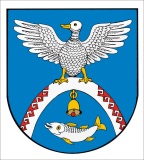 от 11 ноября  2020 г.   № 432Об утверждении Положения о порядке деятельности специализированной службы по вопросам похоронного дела на территории Новоторъяльского муниципального районаВ соответствии с Федеральным законом от 06.10.2003 № 131-ФЗ «Об общих принципах организации местного самоуправления в Российской Федерации», Федеральным законом от 12.01.1996 № 8-ФЗ «О погребении и похоронном деле», на основании Устава Новоторъяльского муниципального района, администрация Новоторъяльского муниципального районаПОСТАНОВЛЯЕТ:1. Утвердить Положение о порядке деятельности специализированной службы по вопросам похоронного дела на территории Новоторъяльского муниципального района согласно приложению к настоящему постановлению.2. Обнародовать настоящее постановление на информационном стенде администрации Новоторъяльского муниципального района и разместить настоящее постановление на официальном сайте Новоторъяльского муниципального района в информационно-телекоммуникационной сети «Интернет» http://mari-el.gov.ru/toryal. 3. Признать утратившим силу постановление Администрации муниципального образования «Новоторъяльский муниципальный район» от 29.10.2018 № 630 «Об утверждении Положения о порядке деятельности специализированной службы по вопросам похоронного дела на территории муниципального образования «Новоторъяльский муниципальный район».4. Контроль за исполнением настоящего постановления возложить на заместителя главы администрации Новоторъяльского муниципального района. Волкова Д. Н.Глава администрацииНовоторъяльского муниципального района							В. БлиновПоложение о порядке деятельности специализированной службы по вопросам похоронного дела на территории Новоторъяльского муниципального района1. Общие положения1. Положение о порядке деятельности специализированной службы по вопросам похоронного дела на территории Новоторъяльского муниципального района (далее - Положение) разработано в соответствии с Федеральным законом от 6 октября 2003 года № 131-ФЗ «Об общих принципах организации местного самоуправления в Российской Федерации», Федеральным законом от 12 января 1996 года 
№ 8-ФЗ «О погребении и похоронном деле» (далее — Федеральный закон № 8-ФЗ) и определяет порядок деятельности специализированной службы по вопросам похоронного дела на территории Новоторъяльского муниципального района (далее -  Специализированная служба), учредителем которой является Новоторъяльский муниципальный район. 2. В своей деятельности Специализированная служба руководствуется действующим законодательством Российской Федерации и Республики Марий Эл, муниципальными нормативными правовыми актами Новоторъяльского муниципального района, настоящим Положением.2. Порядок деятельности Специализированной службы по вопросам похоронного дела3. Супругу, близким родственникам, иным родственникам, законному представителю или иному лицу, взявшему на себя обязанность осуществить погребение умершего, Специализированная служба гарантирует оказание услуг по погребению на безвозмездной основе:- оформление документов, необходимых для погребения;- предоставление и доставка гроба и других предметов, необходимых для погребения;- перевозка тела (останков) умершего на кладбище (в крематорий);- погребение (кремация с последующей выдачей урны с прахом) (далее — гарантированный перечень услуг по погребению).4. Отказ Специализированной службы в оказании гарантированного перечня услуг по погребению на безвозмездной основе в связи с отсутствием у ней необходимых средств или по иным основаниям не допускается.5. Стоимость услуг, предоставляемых согласно гарантированному перечню услуг по погребению, на территории Новоторъяльского муниципального района определяется постановлением администрации Новоторъяльского муниципального района «Об утверждении стоимости гарантированного перечня услуг по погребению, предоставляемых на безвозмездной основе супругу, близким родственникам, иным родственникам, законному представителю или иному лицу, взявшему на себя обязанность осуществить погребение умершего на территории Новоторъяльского муниципального района.6. Оказание услуг согласно гарантированному перечню услуг по погребению осуществляется Специализированной службой при предъявлении лицом, взявшим на себя обязанность осуществить погребение, следующих документов:1) заявления в произвольной форме об оказании гарантированного перечня услуг по погребению на безвозмездной основе;2) паспорта или иного документа, удостоверяющего личность заявителя;3) копии свидетельства о смерти, выдаваемого в органах записи актов гражданского состояния, либо медицинского свидетельства о смерти, с приложением подлинника для сверки.7. Специализированная служба по желанию лица, взявшего на себя обязанность осуществить погребение умершего, вправе предоставлять на платной основе услуги сверх гарантированного перечня услуг по погребению. Оплата стоимости услуг, предоставляемых сверх гарантированного перечня услуг по погребению, производится за счет средств супруга, близких родственников, иных родственников, законного представителя умершего или иного лица, взявшего на себя обязанность осуществить погребение умершего.8. При отсутствии супруга, близких родственников, иных родственников либо законного представителя умершего или при невозможности осуществить ими погребение, а также при отсутствии иных лиц, взявших на себя обязанность осуществить погребение, погребение умершего на дому, на улице или в ином месте после установления органами внутренних дел его личности осуществляется Специализированной службой в течение трех суток с момента установления причины смерти, если иное не предусмотрено законодательством Российской Федерации.9. Погребение умерших, личность которых не установлена органами внутренних дел в определенные законодательством Российской Федерации сроки, осуществляется Специализированной службой с согласия указанных органов путем предания земле на отведенных для таких случаев участках общественных кладбищ.10. Услуги, оказываемые Специализированной службой при погребении умерших, указанных в пунктах 9-10 настоящего Порядка, включают:- оформление документов, необходимых для погребения;- облачение тела;- предоставление гроба;- перевозку умершего на кладбище (в крематорий);- погребение.11. Специализированная служба обязана обеспечить качественное предоставление услуг, предусмотренных статьей 9 Федерального закона 
№ 8-ФЗ, качество которых должно соответствовать требованиям, установленным администрацией Новоторъяльского муниципального района.12. Специализированная служба устраняет выявленные недостатки за свой счет в случае некачественного выполнения услуг в течение одних суток.3. Контроль за деятельностью Специализированной службы14. Контроль за деятельностью Специализированной службы осуществляет администрация Новоторъяльского муниципального района.15. За неисполнение или ненадлежащее исполнение требований законодательства Российской Федерации в сфере погребения и похоронного дела Специализированная служба несет ответственность в соответствии с действующим законодательством.16. Деятельность Специализированной службы может быть приостановлена администрацией Новоторъяльского муниципального района при обнаружении нарушений действующего законодательства и требований, установленных настоящим Положением, до устранения допущенных нарушений Специализированной службой.У ТОРЪЯЛМУНИЦИПАЛ РАЙОНЫН АДМИНИСТРАЦИЙЖЕПУНЧАЛАДМИНИСТРАЦИЯ НОВОТОРЪЯЛЬСКОГОМУНИЦИПАЛЬНОГО РАЙОНАПОСТАНОВЛЕНИЕПриложениек постановлению администрации Новоторъяльского муниципального районаот «___» ______ 2020 г. №_____